附件2：医学部2015年毕业典礼座位安排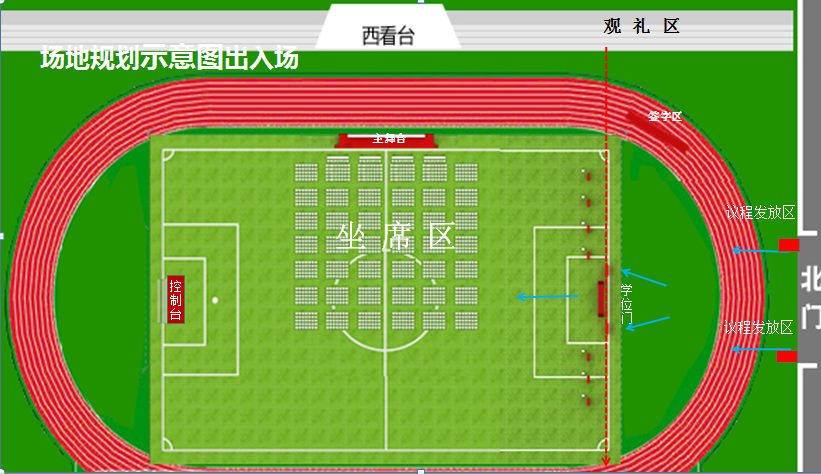 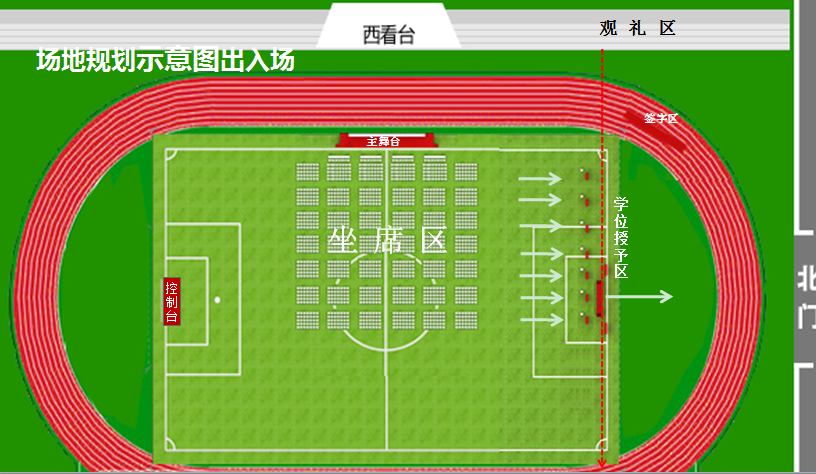 注释：1、阴影区为研究生座位区，其余为本科生及临床、口腔八年制学生座位区；2、每排座位8人，四/五区各4排（32座位），三十五/三十六//四十二区各5排（40座位）；其余各区均为6排（48座位）。领导席领导席领导席领导席①一区二区三区四区五区六区②七区八区九区十区十一区十二区③十三区十四区十五区十六区十七区十八区④十九区二十区二十一区二十二区二十三区二十四区⑤二十五区二十六区二十七区二十八区二十九区三十区⑥三十一区三十二区三十三区三十四区三十五区三十六区⑦三十七区三十八区三十九区四十区四十一区四十二区四     区市级优秀毕业生五区市级优秀毕业生，西部六区护理本科①四     区市级优秀毕业生五区市级优秀毕业生，西部六区护专四     区市级优秀毕业生五区西部六区护专四     区市级优秀毕业生五区护理本科六区护专四     区市级优秀毕业生五区护理本科六区护专②十区人民医院十  一区人民医院十二区护专十区人民医院十  一区人民医院十二区护专十区人民医院十  一区公卫十二区护专十区人民医院十  一区公卫十二区护专十区人民医院十  一区公卫十二区护专十区人民医院十  一区公卫十二区护专③十六区口腔十七区药学十八区护专④二十二区三院二十三区三院二十四区基础二十二区三院二十三区三院二十四区基础二十二区三院二十三区三院，公教二十四区基础二十二区三院二十三区公教二十四区基础二十二区三院二十三区公教二十四区基础二十二区三院二十三区公教二十四区公教⑤二十九区积水潭三十区护专二十九区积水潭三十区护专二十九区北京三十区护专二十九区北京三十区护专二十九区三十区护专二十九区三十区护专⑥三十五区台港澳三十六区台港澳三十五区台港澳三十六区台港澳三十五区台港澳三十六区台港澳三十五区台港澳三十六区北大医院三十五区台港澳三十六区北大医院⑦四十二区北大医院